Year 8 Sound - Learning JourneyLessonOi! Remember this!12.) Compare wave types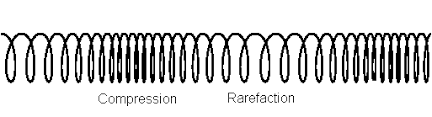 Sound and Light waves are different types of waves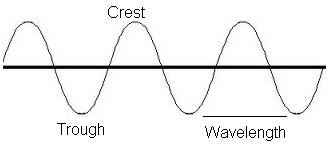 13.) Speed of Light and SoundWe can measure wave features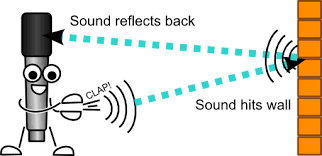 14.) Frequency and Amplitude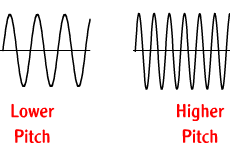 Different wave features make different sounds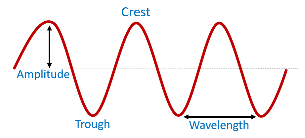 15.) Human Hearing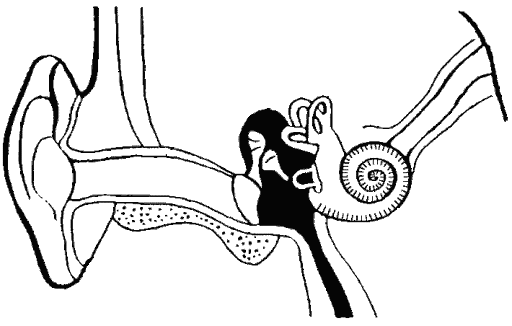 Sound is all due to vibrations; we hear because these are transmitted16.) Musical Instruments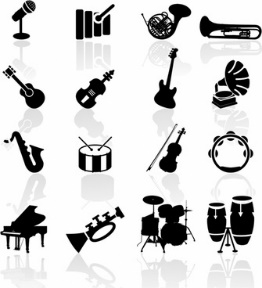 Sound is all due to vibrations; we can control and change features of the wave17&18.) Sound Insulation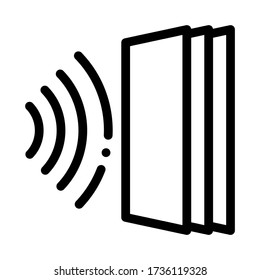 Synoptic Assessment Exam 1